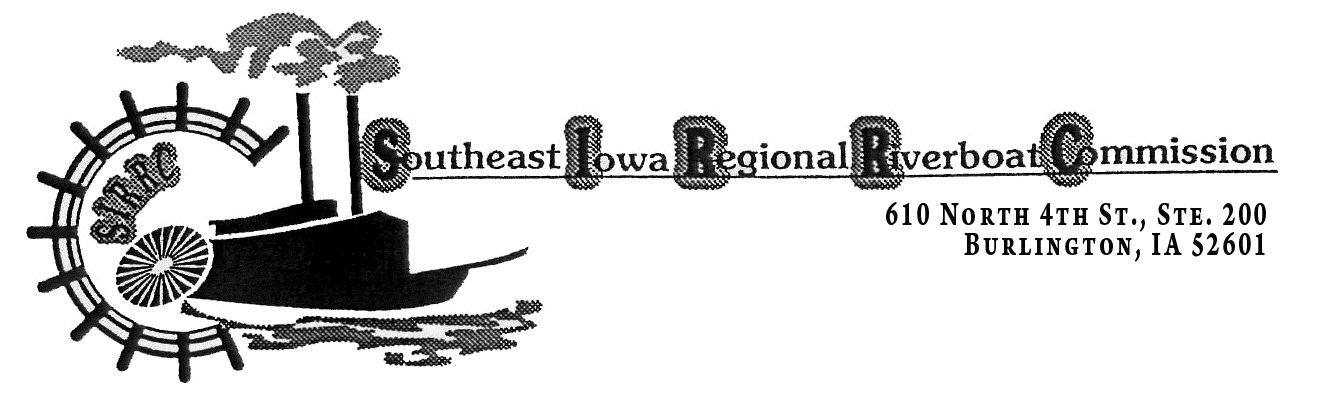 SOUTHEAST IOWA REGIONAL RIVERBOAT COMMISSIONTuesday, April 18, 20174:45 p.m.Reding & Santiago Law Office711 Avenue G, Ft. Madison, AGENDA			I.	Call to Order/IntroductionsComments from AudienceApproval of Minutes of January 17, 2017 meetingTreasurer’s ReportApprove Outstanding ExpensesBalance of Funds ReportsCatfish Bend Casinos L.C. ReportIRGC License Renewal Meeting-Dave Walker
Individual License Renewal Conflict of Interest PolicyOther BusinessNext Meeting Location	   VII.       AdjournmentNext meeting:  Regular Meeting July 18, 2017-  Time and Location to Be Announced